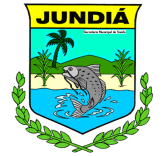 Prefeitura municipal de JundiáCNPJ: 15.033.017/0001-12 Rua da Matriz, 470 - Centro CEP. 59188-000 Jundiá/RNDECRETO Nº 009, DE 12 DE JUNHO DE 2017.Dispõe sobre a convocação ordinária da VIConferência Municipal de Assistência Social.O PREFEITO DO MUNICÍPIO JUNDIÁ, no uso das atribuições que lhe confere a Lei Orgânica Municipal, e considerando a necessidade de avaliar a situação atual do Sistema Único de Assistência Social – SUAS e, também, de propor diretrizes tendentes a propiciar o seu aperfeiçoamento;D E C R E T A:Art. 1º Fica convocada a VI Conferência Municipal de Assistência Social, com a finalidade de avaliar a situação atual da Política de Assistência Social e de propor novas diretrizes, destinadas a propiciar o seu aperfeiçoamento, que contemplará os avanços vivenciados pelo Sistema Único da Assistência Social – SUAS. Art. 2º A VI Conferência Municipal de Assistência Social realizar-se-á em Jundiá, no dia 24 de julho de 2017. Art. 3º O evento terá como tema central “GARANTIA DE DIREITOS NO FORTALECIMENTO DO SUAS”Art. 4º Para a organização da VI Conferência Municipal de Assistência Social será instituída uma Comissão Organizadora, coordenada pela Presidente e pelo Vice Presidente do Conselho Municipal de Assistência Social – CMAS, composta de forma paritária, por representantes do Governo e da Sociedade Civil, a ser definida por Resolução do Conselho Municipal de Assistência Social.Art. 5º Ficam a Secretaria Municipal da Assistência Social e o Conselho Municipal de Assistência Social – CMAS autorizados a adotar as demais medidas que se fizerem necessárias ao cumprimento deste Decreto.Art. 6º Este Decreto entra em vigor na data de sua publicação.Jundiá/RN, 12 de junho de 2017,JOSÉ ARNOR DA SILVA                             LUCIVALDO NASCIMENTO DE LIMA          Prefeito de Jundiá                               Secretário Municipal de Assistência Social